БОЛЬ ТЕРПЕТЬ НЕЛЬЗЯ!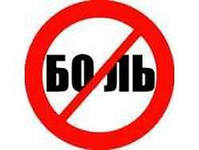 ТОЛЬКО САМ ПАЦИЕНТ ЗНАЕТ ВСЕ О СВОЕЙ БОЛИ.Если вы испытываете боль, не надо принимать такую ситуацию, как данность.                                                  Боль можно и нужно лечитьОбращайтесь за помощьюТОЛЬКО ВМЕСТЕ С ПАЦИЕНТОМ ДОКТОР МОЖЕТ РАЗРАБОТАТЬ ПЛАН ЛЕЧЕНИЯ И ОЦЕНИТЬ ЕГО ЭФФЕКТИВНОСТЬ.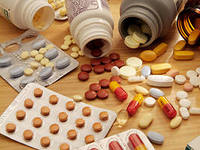 Расскажите доктору,- где у Вас болит, - каков характер боли (острая, тянущая, жгучая и др.), - насколько интенсивна Ваша боль. Врач назначит вам обезболивающие препараты.Правила приема обезболивающих препаратов (согласно рекомендациям ВОЗ)НЕИНВАЗИВНО: избегать инъекций;ПО ЧАСАМ: анальгетики принимают по графику, не дожидаясь усиления боли;ПО ВОСХОДЯЩЕЙ: анальгетики назначаются, начиная от высоких доз слабого анальгетика к низким дозам сильного анальгетика;ИНДИВИДУАЛЬНО: с учетом индивидуальной реакции больного на препарат;С ВНИМАНИЕМ К ДЕТАЛЯМ: нужно следить за эффективностью анальгетика и его побочными действиями.«Трехступенчатая лестница» назначения обезболивающих препаратов (согласно рекомендациям ВОЗ)СЛАБАЯ БОЛЬ - Ночной сон не нарушен из-за боли,обычные анальгетики помогают на 8 -12 часов. Применяются анальгин, парацетамол и нестероидные противовоспалительные препараты (диклофенак, кетопрофен, лорноксикам и др.)УМЕРЕННАЯ БОЛЬ - Ночной сон нарушен из-за боли.Обычные анальгетики помогают менее 4-х часов. Применяется слабый опиоидный анальгетик – трамадол. Трамадол не является наркотиком, сочетает в себе действие обезболивающего и антидепрессантаСИЛЬНАЯ И НЕСТЕРПИМАЯ БОЛЬ - Ночной сон нарушен из-за боли, слабые опиодные препараты (трамадол) помогают на 3–4 часа. Применяются морфин (обычно в таблетках продленного действия) илипластырь с фентанилом. Если их нет, целесообразно вводить морфин или омнопон подкожно или внутримышечно.ПОБОЧНЫЕ ДЕЙСТВИЯ АНАЛЬГЕТИКОВКаждое из лекарств, применяемых для лечения боли, имеет свои побочные действия. Обычно они указаны в инструкции по применении препарата, с которой надо ознакомиться перед началом использования лекарства. О возникновении побочных эффектов надо обязательно сообщить врачу! - Сонливость, слабость, головокружение – обычно проходят через несколько дней после начала использованияпрепарата. Вам может понадобиться помощь при спуске и подъеме по лестнице, на прогулках. 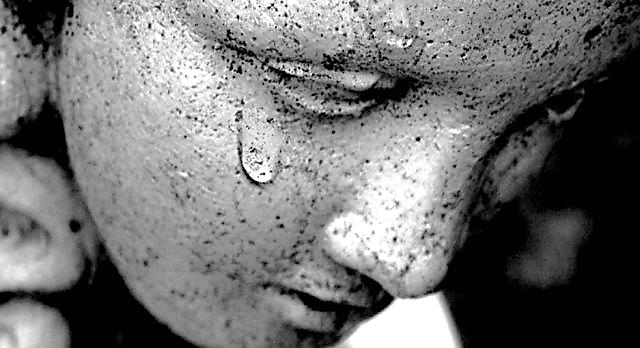  - Запоры, возникают из-за того, что опиоиды подавляют моторику кишечника. Врач назначит вам слабительные препараты. - Тошнота и рвота – обычно проходят через несколько дней после начала использования препарата. Врач может назначить вам препараты, подавляющие тошноту и рвоту.Задержка мочи - возникает из-за того, что опиоиды вызывают спазм мочевого пузыря.  Врач может назначить вам препараты, снимающие спазмМЕРЫ ПРЕДОСТОРОЖНОСТИПередозировка. Никогда самостоятельно не повышайте дозу анальгетика, назначенную врачом. Отмена. Резко прекращать прием опиоидов нельзя. Это может привести к ухудшению общего самочувствия. Доктор поможет вам постепенно снизить дозу препарата, чтобы избежать неприятных симптомов.Алкоголь. Употребление алкоголя на фоне приема опиоидных препаратов может вызвать осложнения. Проконсультируйтесь с врачом о возможности сочетания вашего обезболивающего с алкоголем. Хранение. Опиоидные препараты необходимо хранить в местах, недоступных для детей. Нельзя также допускать передачу лекарств другим людям. Лекарство, принимаемое без врачебного назначения, может оказаться очень опасным, особенно для детей.КУДА ОБРАТИТЬСЯ, ЕСЛИ ВОЗНИКЛИ ТРУДНОСТИ С НАЗНАЧЕНИЕМ ОБЕЗБОЛИВАЮЩЕГО? - «Скорая медицинская помощь» - 03 или единый номер 112 (Согласно приказа МЗ РФ от 20.06.2013 № 388Н)- т. (4812)27-07-61, эл. почта: onkolog@admin.smolensk.ru (отделение «Хоспис» ОГБУЗ «Смоленский областной онкологический клинический диспансер», г. Смоленск, ул. Новомосковская, д. 9) 